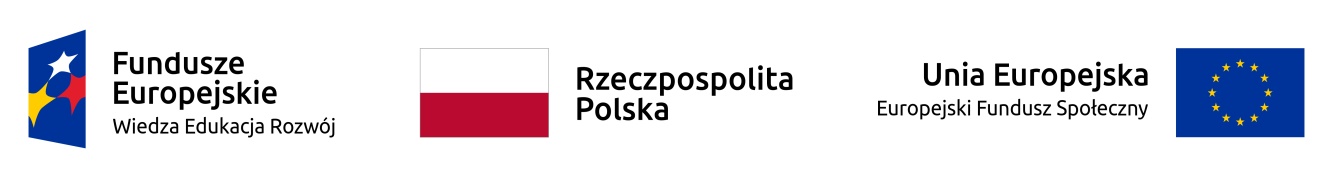 Powiatowy Urząd Pracy w Zakopanem przystąpił do realizacji projektu 
  „Aktywizacja osób młodych pozostających bez pracy w powiecie tatrzańskim (V)” 
w ramach  Programu Operacyjnego Wiedza Edukacja Rozwój 2014-2020 współfinansowanego 
ze środków Europejskiego Funduszu Społecznego             Ogólne informacje o projekcie:Projekt współfinansowany jest ze środków Europejskiego Funduszu Społecznego Poddziałania 1.1.1 Programu Operacyjnego Wiedza Edukacja Rozwój na lata 2014-2020.Celem projektu jest zwiększenie możliwości zatrudnienia 232 osób młodych poniżej 30 roku życia pozostających bez pracy w powiecie tatrzańskim, zarejestrowanych jako osoby bezrobotne w Powiatowym Urzędzie Pracy w Zakopanem.Projekt realizowany jest od 01.01.2020r. do 30.06.2021r., przez cały okres realizacji będzie trwała rekrutacja do projektu. Wartość projektu łącznie wynosi 2 679 922,41 PLN.Dofinansowanie projektu z UE: 2 424 792,41 PLN.            Uczestnicy projektu:Projekt jest adresowany do 232 bezrobotnych w wieku 18-29 lat, w tym osób 
z niepełnosprawnościami, spośród których co najmniej 60% stanowią osoby z  kategorii NEET, tj. osoby niepracujące, nieuczęszczające na zajęcia w szkole lub na uniwersytecie w trybie stacjonarnym oraz w okresie ostatnich 4 tygodni przed rozpoczęciem udziału w projekcie, nie uczestniczących w szkoleniu mającym na celu  uzyskanie lub uzupełnienie umiejętności i kwalifikacji potrzebnych do wykonywania pracy, finansowanym ze  środków publicznych oraz co najmniej 20% stanowią osoby znajdujące się w trudnej sytuacji na rynku pracy, tj. osoby z niepełnosprawnościami i/lub długotrwale bezrobotne i/lub o niskich kwalifikacjach. Bezrobotnym należy udzielić wsparcia w ciągu 4 miesięcy od dnia przystąpienia do projektu.            Ścieżka beneficjenta:Ścieżka uczestnictwa w projekcie zakłada indywidualną i kompleksową pomoc          obejmującą:Założenie lub aktualizację Indywidualnego Planu Działania,Usługę pośrednictwa pracy i/lub poradnictwa zawodowego,Wsparcie stanowiące odpowiedź na zidentyfikowaną barierę w IPD utrudniającą zatrudnienie: (staż, szkolenie, bon na zasiedlenie, dofinansowanie podjęcia działalności gospodarczej).              Ogólne zasady uczestnictwa w projekcie Wsparcie w ramach projektu świadczone jest na podstawie przepisów ustawy o promocji zatrudnienia i instytucjach rynku pracy oraz aktów wykonawczych, na zasadach zgodnych z obowiązującymi w Powiatowym Urzędzie Pracy w Zakopanem procedurami.Obligatoryjnymi elementami wsparcia w projekcie są: Indywidualny Plan Działania oraz usługa pośrednictwa pracy/poradnictwa zawodowego, służące identyfikacji barier i potrzeb rozwoju zawodowego uczestnika oraz określeniu kolejnych form pomocy służących zwiększeniu jego szans na zatrudnienie.Udział w formie aktywnej: stażu, szkoleniu, skorzystanie z bonu na zasiedlenie lub otrzymanie dofinansowania na podjęcie działalności gospodarczej możliwy będzie wyłącznie po ustaleniu przez doradcę klienta celowości uzyskania wsparcia (w ramach IPD, pośrednictwa/poradnictwa zawodowego).              Obowiązki uczestnika projektu Uczestnik wypełnia i podpisuje deklarację uczestnika projektu oraz oświadczenia uczestnika projektu. Podpisując dokumenty uczestnik akceptuje warunki udziału w projekcie współfinansowanym ze środków Europejskiego Funduszu Społecznego oraz wyraża zgodę na przetwarzanie danych osobowych na potrzeby projektu. Brak akceptacji warunków uczestnictwa wyklucza możliwość udziału w finansowych formach wsparcia w ramach projektu.Uczestnik zobowiązuje się do przekazania wszystkich żądanych danych osobowych, kompletnych i zgodnych ze stanem faktycznym.Na etapie postępowania rekrutacyjnego uczestnik projektu zobowiązuje się, po zakończeniu udziału w projekcie i podjęciu zatrudnienia, dostarczyć do Urzędu odpowiednie dokumenty potwierdzające zatrudnienie lub samozatrudnienie (np. kopię umowy o pracę, zaświadczenie z zakładu pracy o zatrudnieniu, zaświadczenie potwierdzające rejestrację działalności gospodarczej).Uczestnik zobowiązuje się do aktywnego uczestnictwa w oferowanym mu wsparciu. 
Przerwanie uczestnictwa w projekcie winno zostać niezwłocznie zgłoszone na piśmie z podaniem dokładnej przyczyny.Jedyną formą usprawiedliwienia nieobecności na szkoleniu lub stażu, jest zaświadczenie o niezdolności do pracy na druku ZUS ZLA, które uczestnik zobowiązany jest dostarczyć niezwłocznie po zdarzeniu .            Pozostałe informacjeInformacji na temat dostępnych form wsparcia w realizowanym projekcie można uzyskać pod nr telefonów: 18 20 154 90 – Roszko Magdalena – jednorazowe środki na podjęcie działalności gospodarczej18 20 217 88 – Szczurek Elżbieta – szkolenia 18 20 217 91 – Zych Małgorzata – staże18 20 217 92 – Szczerba Bartłomiej – bon na zasiedlenie